Bestuursvergadering TTC De Pinte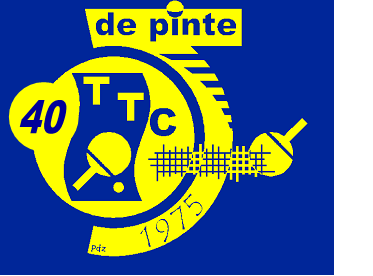 1. Te onthoudenVolgorde verkoop tafels:  Philippe. Benny contacteert Koen De Geyndt. Johan stuurt Pingflash voor nieuwe interesses. Robot met doos 50balletjes in leen voor 50eur borg en 50ct per balletje indien significant:  staat nu bij niemand. – VERMELDEN OP DE NIEUWJAARS RECEPTIE JOHANPingflash voor elke manche Keizertornooi + voorlopige ranking steeds meegeven. David zorgt voor pasfoto jeugd met naam eronder (nuttig voor trainers en begeleiders). Begin volgend seizoen.Geïnteresseerde speler die enkel op zaterdag wil komen. Hier maken we geen onderscheid hoe vaak ze willen trainen of niet. Tarieven na nieuwjaar: 70 competitie, 50 jeugd & recreanten. Sociaal tarief: 30 euro na persoonlijk gesprek over motivatie.Scholentornooi en initiatie: GBS zou graag hebben dat we dit terug doen. Hernemen van initiatief in september door David  - wordt uitgesteld wegens niet voldoende vrijwilligersAanvang trainingen jeugd in augustus evalueren ifv start jeugdcompetitie.Volgende editie recreantentornooi pas in 2020 met 45-jarig bestaan2. Overlopen verslag vorige vergaderingGeen opmerkingen 3. Training -12 jarigen ProvincieBram wil zich kandidaat stellen om dit op zaterdag in De Pinte te organiseren.Ok om dit eens uit te proberen maar eerst modaliteiten bekijken :  Felix bespreekt met Bram.4. EetfestijnNog geen nieuwe datum, Roland vraagt de vrije zondagen op in de maanden september/oktober/ half november.5. Interclub herenB is de volgende speeldag bye, Roland maakt bye blad op.Wacht op de ploegopstelling van de A ploeg, Christian en Tim zijn onzekerSteven speelt met de C eventueel mee, zie hierboven, anders is Klaas nog vrij6. Interclub jeugdBram stelt voor om een 6 tal jeugdspelers eens te laten proeven van de herencompetitieBenny neemt contact op met ouders en spelers.    7. Tornooi - Jan zal het nodige doen voor deelname aan de Provinciale kampioenschappen op 5 en 6 januari in Oosterzele8. Fietsactiviteit Nieuwe datum voor Infovergadering moet nog meegedeeld worden. Roland reserveert zaaltje OCP9. Sponsering truitjes David vraagt andere kwaliteit en eventueel in 2 soorten kleuren van stoffen.Model broekjes ook nog bekijken10. QuizVolzetBevestiging naar deelnemers wordt eerstdaags verstuurdHelpers om 9h30 in de zaal, Johan/Rudi en Roland om 8h30 aan de Makro11. NieuwjaarsreceptieMuziek op de achtergrond door BennyEls zorgt voor de hapjesDranken worden aangekocht door Benny en Roland (zie exell bestand Jan)Roland zal de sleutel afhalen12. Vastleggen modaliteiten clubfeestWij gaan proberen dit te organiseren in de gemeentelijke basisschool 18/5Roland doet de aanvraag30 tafels en 100 kuipstoelen, geluidinstallatie, beamer en scherm aanvragen.13. Etentje bestuur:Op dinsdag 30 april of vrijdag 3 mei (wachten op reactie van Felix)14. WebsiteIs nog niet volledig in orde, Joren is er mee bezig.15. VrijwilligersfeestIn 2019, wij zullen Roland voorstellen .Volgende vergadering op donderdag 10 januari om 20u15 bij RolandDatum26/11/2018PlaatsBartAanwezigBenny, Roland, Jan, Steven, Rudy, Felix, Johan, Bart, DavidVerontschuldigdNotulistRoland